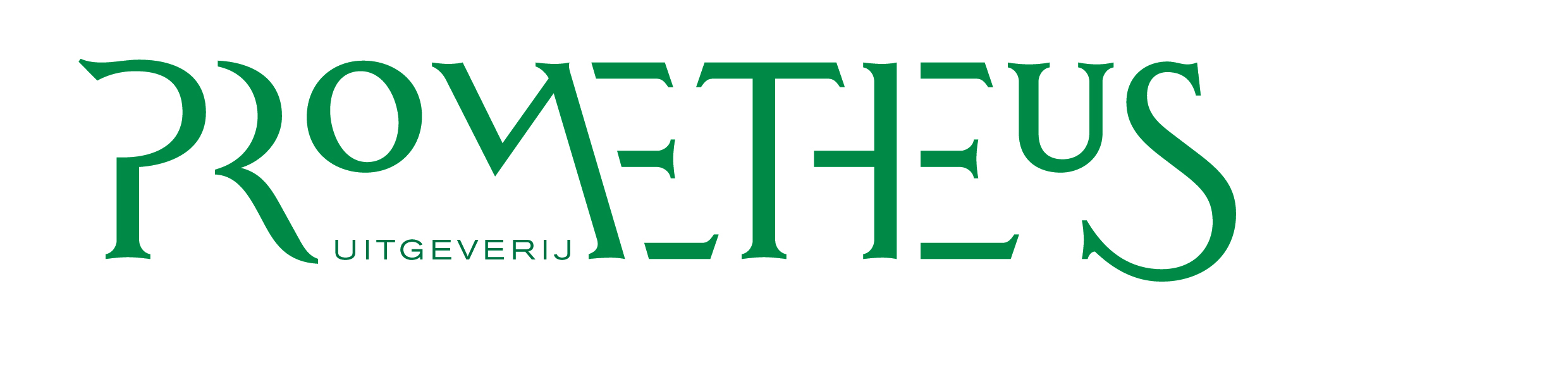 Aanvraagformulier overname rechten Uitgeverij PrometheusTe versturen naar Marisca van der Mark: rechten@pbo.nl.*Als dit veld niet is ingevuld kunnen we de aanvraag niet in behandeling nemen. ContactgegevensNaamNaam bedrijf (indien van toepassing)AdresTelefoonnummerEmail-adresFactuurgegevensAanvraagVolledige titel van boekNaam van de auteur(s)Titel van gedicht of verhaal/ fragment en paginanummersUitvoerige beschrijving van het doel van het gebruikBeschikbare vergoeding voor overname (excl. BTW)*Indien overname de uitgave van een boek of bloemlezing betreftNaam auteur/samenstellerTitel van boek/bloemlezingOplageVerkoopprijsOmvang (totaal aantal pagina’s)